Условия участия в акции «Согрейся вместе с Teplowin»Для получения приза необходимо:Приобрести окна Teplowin. Получить паспорт качества, в котором указан уникальный код (Vin номер) на каждое купленное изделие.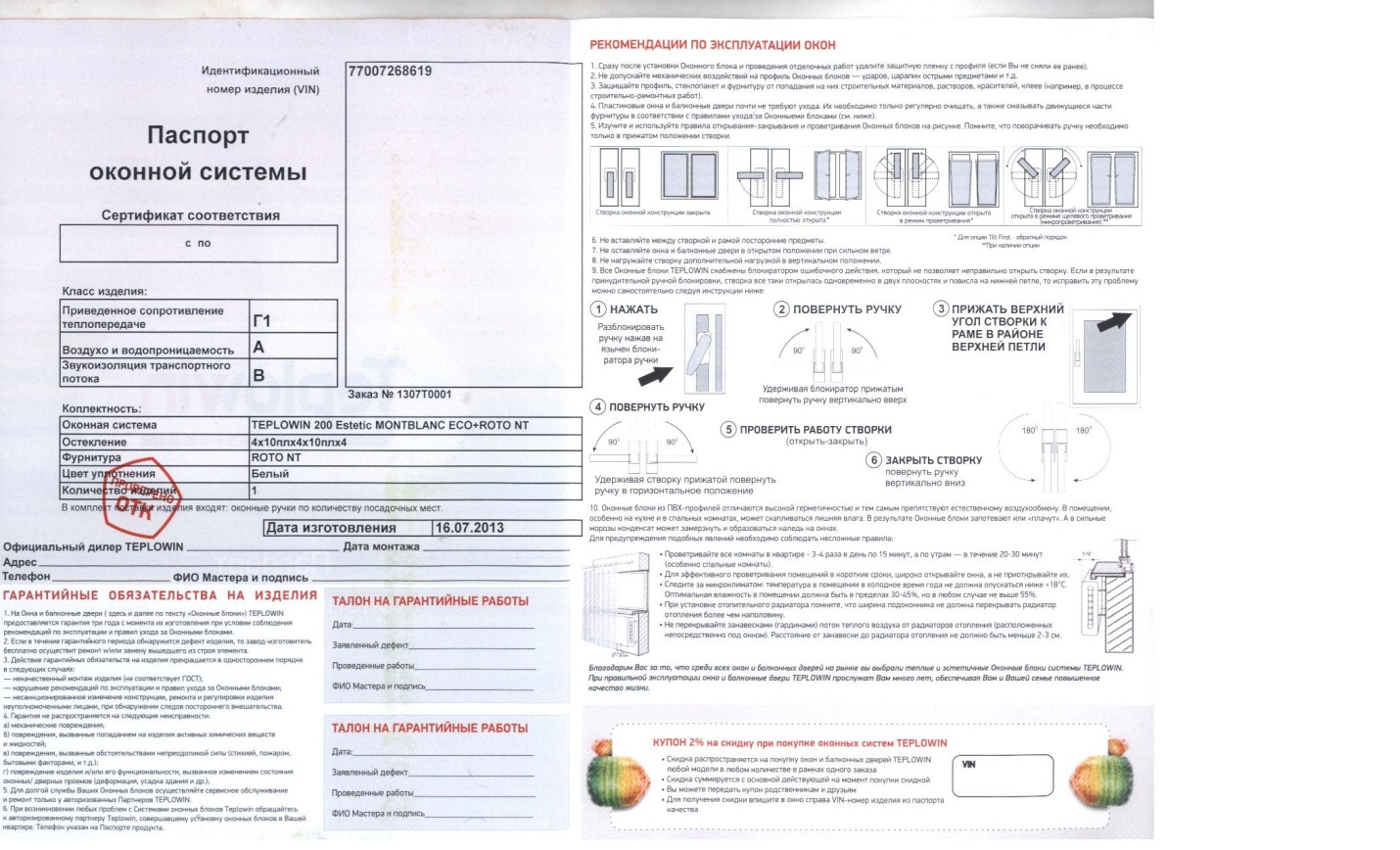 Зарегистрировать Vin номер на сайте www.teplowin.ru в разделе акции «Согрейся вместе с Teplowin». При прохождении регистрации каждому пользователю присваивается порядковый номер. Внимание! На один электронный адрес можно зарегистрировать только один Vin номер.Получить подтверждение в виде купона на электронную почту о регистрации в акции. Распечатанный купон нужно предъявить в офисе продаж, где покупались окна, и получить в подарок термокружку. Перед приездом необходимо связаться с Вашим персональным менеджером и уточнить сроки поставки приза в офис компании.Все зарегистрированные пользователи участвуют в финальном розыгрыше призов. Разыгрывается:Сертификат на путешествие на сумму 80000 рублейНастенный электрокаминУтюг с парогенераторомПобедители финального розыгрыша призов будут определяться по формуле:N = X * Y N- номер победителя (округляется до ближайшего целого числа)X- количество зарегистрированных участников акцииY- дробная часть курса валют, установленный ЦБ РФ на 31.12.2014. Для определения победителей будут использованы данные  курсов валют по ЦБ РФ на 31.12.2014. Регистрация в акции заканчивается 31.12.14 в 14:00 по Московскому времени. В 14:01 на сайте публикуется страница с информацией об окончании акции и список победителей. Победителям производится рассылка, с  информацией о призе и способе его получения. По любым вопросом вы можете обращаться в нашу службу технической поддержки: konkyrs@teplowin.ru Сертификат на путешествиеКурс доллара СШАНастенный электрокаминКурс евроУтюг с парогенераторомКурс фунта стерлингов 